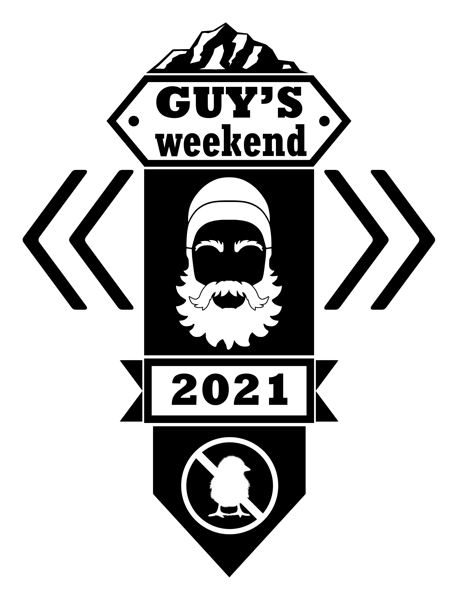 Come enjoy a fun filled weekend with a great bunch of guys!  There will be whitewater rafting on the Lochsa River, Trap Shooting, Bonfires, BBQ, Good Music, and Good Teaching as we dive into God’s word together, and seek to know Him more.  We want you to leave this event, feeling refreshed, excited, and in pursuit of a deeper relationship with Jesus!   WHO:  DUDE’S/GUY’S/BRO’S/MEN’S Ages 15 - 100WHAT:  This is a Guy’s Weekend… sorry ladies…What this is, is a time to take a break from the busyness of life, and have a good time while we look at what God has called us, as MEN, to be. This is NOT your typical men’s retreat…  WHEN: June 4th, 5th, and 6th 2021 WHERE: Kooskia, IDAHO (Camp ALACCA) 101 China Garden Road
Harpster, ID  83522WHY:  Because we can!    J/k…  Really, it’s because God put this on our hearts to do, and we know there’s a need for events like this in the Pacific Northwest!COST: $125/person (Early Registration) $140/person (After April 1st)Please don’t hesitate to register!  We have a limited amount of spaces for this event.  Make Checks Payable To:Jason Schuster Music
2799 W Rimbaud AveCoeur d’Alene, ID 83815		**Please Note ‘Guys Weekend 2021’ on the envelope**WHAT’S INCLUDED: Everything!  Once you show up, we take care of the rest.  The cost covers your white water rafting trip or trap shooting, food, lodging, etc…  WHAT TO BRING:  BIBLE, Sleeping Bag, Pillow, Toiletries, Soap, Shampoo, Towel, Swim Suit, Flash Light, and Bring a Friend! WHAT NOT TO BRING: This is an Alcohol free event.  It is against the policy of the camp facilities that we rent, as well as the idea and impact of this event.  Please leave it at home.  
FOR THE RAFTING TRIP:YOU WILL NEED TO BRING: Swimsuit to wear under wetsuit OR Synthetic Under Armour type top and bottom when it is cold Wool or fleece socks to wear under booties Baseball cap or sun visor to wear under helmet Waterproof Sunscreen Chums style eyeglass holder OPTIONAL ITEMS: Fleece Sweater Wool or Neoprene gloves Shorts for over your wetsuit Waterproof camera (disposable work well) (helmet camera and mount) Sunglasses Water Bottle REMEMBER: Do not wear anything made of cotton while you are on the river. It will stick to you and make you colder. Synthetics like Fleece and Under Armour type wick water away from the skin. NO COTTON!!!! If you have feet larger than size 14, please bring your own shoes and wool socks for the river.FOR THE TRAP SHOOTING: You can bring your own shot gun, but please keep it in a locked case, and UNLOADED at all times while on the camp facilities.  DO NOT bring ammunition, it will be provided.  Bring Ear ProtectionREGISTRATION:  Friday Evening from 5:00-6:30 pmADDITIONAL INFORMATION: If you are unable to make it yourself, you can still sponsor someone who may not be able to afford to come!That being said, if you would like to come, but can’t afford it, please contact us directly via a private message at info@jasonschustermusic.com Bring a friend!  Keep in mind that if you bring a child under the age of 18, they will need written consent from their parent or guardian for them to participate in the rafting trip.WAYS YOU CAN HELP:An event like this is a large undertaking, and we would sincerely appreciate your prayerful support!  We know that God has given us this vision, and want to honor him fully through every aspect of this event.  If you would like to donate to or sponsor this event, we would greatly appreciate your financial support.  There will be additional costs that are not covered by the registration fees of the attendee’s.  So any extra, would be a blessing!  